Temat : Wszystko może być muzyką-Trzy Małgorzatki.Posłuchaj opowiadania i odpowiedz na pytania.Obejrzyj ilustrację (załącznik) i odpowiedz jakie to są instrumenty?Ćwiczenie: powtórz wierszyk i pokazuj razem z mamą lub tatą.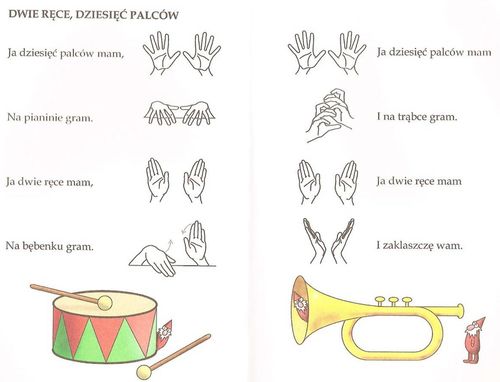 Popatrz na zdjęcie poniżej czy znasz te instrumenty muzyczne?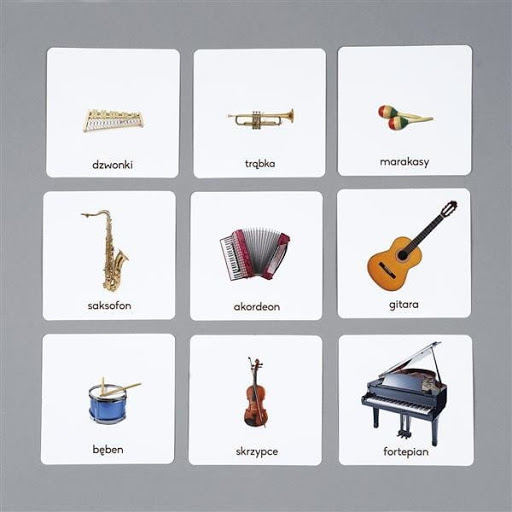 Policz figury geometryczne .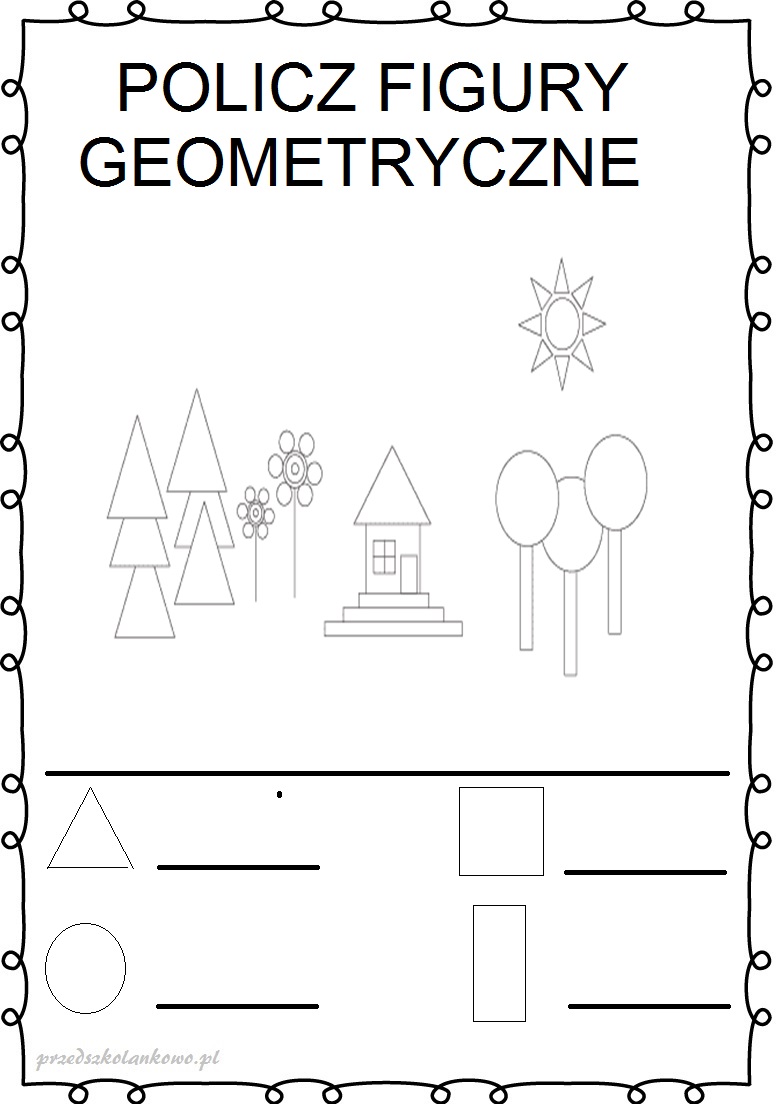 Instrumenty muzyczne : https://www.youtube.com/watch?v=MadTiSUv4Jo ,https://www.youtube.com/watch?v=jMTrWCC24mgSong : Skidamarink : https://www.youtube.com/watch?v=ug1pI-Ephns